تهیه کننده : محسن مردانی - کارشناس دامپروریآشنایی با بهداشت جایگاه دام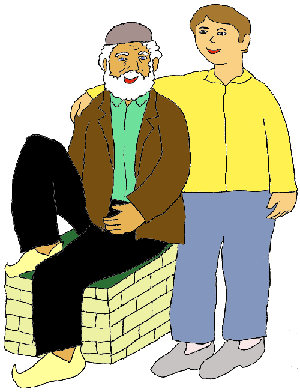 اسماعیل : آقاجون عجب طویله قشنگی برای گاوها درست کردید!  ولی چرا اون سر حیاط طویله را ساختید؟ همین طرف نزدیک اتاق‌های خودتان درستش می‌کردید.مش قاسم : نه پسرم طویله هرچه از محل زندگی آدم‌ها دورتر باشه بهتره؛ چون خیلی از مریضی‌ها را، آدم‌ها از حیوون‌‌ها می‌گیرند؛ به‌جز این،  گاو و گوسفند کثیفی و بوی بدی داره که باعث جمع شدن مگس و پشه و ایجاد مریضی میشه. اگر تعداد گاوهای ما بیشتر بود باید طویله را اصلاً بیرون روستا می‌ساختیم.اسماعیل : چرا این‌قدر برای طویله پنجره گذاشتید؟ حتماً برای اینه که گاوها بیرون را تماشا کنند و حوصله‌شون سر نره!مش قاسم (با خنده) : نه این پنجره‌ها را برای تماشا کردن گاوها درست نکردیم. این پنجره‌های بزرگ که رو به قبله‌اند برای این هستند که آفتاب توی طویله بتابه؛ چون طرف قبله آفتاب‌گیرتره و ساعت بیشتری از روز آفتاب از این طرف می‌تابه.اسماعیل : گاوها آفتاب می‌خواهند چی‌کار؟ برق که هست. براشون چراغ روشن کنید.مش قاسم : جای نور آفتاب را هیچ چراغی نمی‌گیره ، چون آفتاب خیلی از مریضی‌ها را از بین می‌بره، کف طویله را خشک می‌کنه و برای بدن حیوون‌ها هم خاصیت داره. میگن اگه نور آفتاب، مستقیم به بدن دام بخوره یه «بیتابینی!» درست می‌کنه که استخون‌هاشون را سفت می‌کنه!!اسماعیل : آقاجون «بیتابین » چیه ! بگو «ویتامین»!مش قاسم : چه می‌دونم خُب ویتامین، اون پنجره‌های کوچک پشت به قبله هم برای اینه که هوای کثیف توی طویله عوض بشه. چون هوای کثیف و دم‌گرفته هم گاوها را مریض می‌کنه.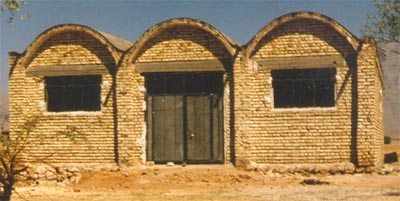  اسماعیل : اما مش‌ناصر همسایه‌ی شما میگه: «باید همه در و پنجره طویله را محکم ببندیم که گاوها سرما نخورند.»مش قاسم : این ناصر، جوون هم که بود همینطور لجباز و یکدنده بود؛ فقط حرف خودش را قبول داره. آخه اگه این حرفش درست بود که دائم دستش به دکتر و دامپزشک بند نبود. برو ببین از در و دیوار طویله‌ی اون کک و کنه و مگس بالا میره. از بوی بد و کثیفی همه همسایه‌ها را ذله کرده   و برای رضای خدا هم، یه گاو سالم که شیر درست و حسابی داشته باشه نداره.اسماعیل : اما اون میگه: : «طویله گاوها هیچ اشکالی نداره،  مردم چشمشون شوره، گاوهای من را چشم می‌زنن.»مش قاسم : پس چرا گاوهای من را چشم نمی‌زنند، راستی تو طرفدار منی یا اون؟اسماعیل : معلومه آقاجون طرفدار شما، اما نگفتید چرا طاق طویله را این جوری گرد و قلمبه درست کردید؟ چرا مثل مش‌ناصر با چوب درست نکردید؟ مش قاسم : اول این‌که، این‌قدر اسم این پیرمردِ لجباز را جلوی من نیار، دوم این‌که سقف چوبی برای طویله فایده نداره، چون پر از کک و کنه می‌شه که با هیچ سم‌پاشی هم از بین نمیره، سقف باید جوری باشه که بشه با یک لایه سیمان همه‌ی سوراخ سمبه‌های اون را گرفت. البته می‌شد با تیرآهن یا تیرچه بلوک هم طاق را ساخت ولی برای این که ارزون‌تر تموم بشه با آجر، طاق ضربی زدیم. راستی سقف شیروانی با ورقه‌های آهنی هم می‌شه.اسماعیل : آره مثل نقاشی‌های بچه‌ها که سقف به شکل هشت داره!مش قاسم : نه اون جوری! یک طرفش شیب داره بعداً عکسش را بهت نشون میدم.اسماعیل : آقاجون میگم نکنه دیوارهای طویله را هم برای مبارزه با مریضی و کنه سیمان‌کشی کردید.مش قاسم : تو هم کم‌کم داری یاد میگیری پسر!اسماعیل : مثل این‌که یک حیاط هم برای گاوها درست کردید. (با خنده) حالا گاوها می‌تونند بیان توی حیاط خودشان فوتبال بازی کنند که حوصله‌شون سر نره! مش قاسم : این را میگن «بهاربند» که باید حدوداً دو برابر طویله باشه و برای حوصله گاوها هم نیست، برای اینه که همینطور که گفتم نور آفتاب بیشتری به اونها بخوره و وقتی گاوها میان بیرون، بشه کف طویله را تمیز کرد یا طویله را سمپاشی کرد؛ چون هرچه محل زندگی تمیزتر باشه شیر و گوشتی که گاوها به ما میدن سالمتر و بیشتره.اسماعیل : این اتاق چیه کنار طویله درست کردید؟ یه طویله دیگه؟مش قاسم : این انبار علوفه یا کاهدون دامداریه که علوفه و غذای گاوها را توی اون نگه می‌داریم. اینجا هم باید تمیز ، مرتب و جادار باشه که برای مدت طولانی بشه غذای گاوها را توی اون نگه داشت.اسماعیل : (با خنده) یعنی میشه گفت اینجا آشپزخونه گاوهاست، خُب آقاجون اینجا را هم مثل آشپزخونه‌های مدل جدید «اُپن» یا نیمه باز درست می‌کردید که مثلاً  گاوه بیاد جلوش وایسه و بگه: «آقا لطفاً یه بسته یونجه خوشمزه به من بدید!»مش قاسم : اسماعیل! چند دفعه بگم سربه‌سر منِ پیرمرد نگذار؟اسماعیل : ناراحت نشو آقاجون شوخی کردم.مش‌قاسم و اسماعیل  به دامداری نزدیک‌تر می‌شوند و سؤال‌های بیشتری به ذهن اسماعیل می‌رسداسماعيل : آقاجون مي‌بينم كه كودهاي كف طويله را جمع كرديد كه بيرون ببريد. براي حيوان ها كه فرقي نمي‌كنه محل زندگيشون تميز باشه يا كثيف.مش قاسم : چه كسي اين حرف را زده؟ معلومه كه فرق مي‌كنه. وقتي كف طويله كود زيادي جمع شده باشه، بدن گاو هم كه كف طويله مي‌خوابه كثيف ميشه و اين كثيفي موقع شيردوشي وارد شير ميشه، واون را خراب ميكنه. همينطور قسمت‌هايي از بدن گاو كه با كودها در تماس هستند، مثل پوست، پستان و سمهاي گاو خراب ميشه، كه باعث مريض شدن گاو و كم شدن توليد گوشت وشيرش ميشه. بخصوص اين گاوهاي سياه و سفيد كه اگرچه توليد شيرشان زياده ولي بيشتر از گاوهاي بومي به مريضي‌ها حساسند.اسماعيل : اما مش‌ناصر ميگه هرچه كود بيشتري كف طويله جمع باشه براي گاو بهتره چون وقتي گاو روي اونها مي خوابه بدنش گرم مي مونه.مش قاسم : اين كار مخصوصاً توي تابستون ضررش خيلي بيشتر از نفعشه، بنابراين بايد حداقل هر هفته يكبار كف طويله تميز بشه. درفصل زمستان هم كه بيرون بردن كود مشكلتره، بايد روي كودها كاه بريزيم كه آب ورطوبت جذب كاه بشه، چون هرچه كف طويله كمتر خيس باشه بهتره.اسماعيل : آقاجون اين راهرو چيه اين طرف طويله درست كرديد، جاده كمربنديه؟!مش قاسم : اين راهرو را پشت آخورها درست كرديم كه موقع غذا دادن به گاوها مجبور نباشيم داخل محوطه طويله بشيم و پهناي آن آنقدره كه يك نفر با فرغون راحت بتونه داخلش حركت كنه.اسماعيل : اما بنايي كه آخورها را ساخته كارش را بلد نبوده، چون هم خيلي آخورها را بزرگ درست كرده و هم اشتباهي پشت آخورها را بلندتر ساخته.مش قاسم : نخير، خيلي هم كارش را بلد بوده، آخورها بايد اونقدربزرگ باشه كه گاو راحت بتونه از اون استفاده كنه، همين نيم متر پهناي داخل آخورخيلي هم خوبه، بلندي جلوي آخورهم همين 65 سانتي متربراي گاوهاي ما مناسبه، اون 10 سانتي متري هم كه پشت آخور بلندتر از جلوي اونه براي اينه كه از ريخت وپاش علوفه جلوگيري بشه.اسماعيل : اما اين ميله‌هاي آهني كه جلوي آخورها گذاشتند براي چيه؟ شايد براي اينه كه گاو موقع علف خوردن دستش را به اونها بگيره و علف بخوره؟!مش قاسم : اين ميله‌ها براي اينه كه هرگاو موقع علف خوردن جدا ازگاوهاي ديگه باشه و گاوهاي قويتر مزاحم بقيه گاوها نشوند.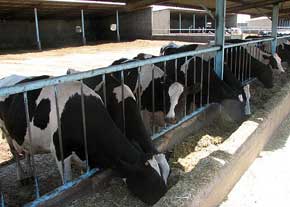 اسماعيل : نمي شه آخورها را كوتاه‌تر درست كنيد كه گوسفند هم بشه اينجا نگه داشت؟مش قاسم : نه جاي گوسفند و گاو بايد ازهم جدا باشه، اندازه‌هاي آخورهاشون هم با هم فرق مي كنه، اندازه هاي آخور  گوسفند تقريباً نصف گاوه بنابراين نميشه آخوري درست كرد كه گوسفند و گاو با هم از اون استفاده كنند.اسماعيل : مثل اينكه براي گاوها حوض آب هم درست كرديد، حيف كه فواره نداره.مش قاسم : پسرجون اين حوض نيست، آبشخوره كه براي آب خوردن گاوها درست كرديم آبشخور هم مثل آخورها بايد با يك لايه سيمان پوشيده بشه كه قابل شستشو باشه، راه آب هم مي خواد كه هرچند روز يكبار آبي كه كثيف شده خالي بشه و بعد از شستشو اون رو با آب تميز پركنيم.اسماعيل : آقاجون اون قسمت چيه از بقيه گاوها جداست؟مش قاسم : اون قسمت كه به بخش هاي كوچكتري تقسيم شده محل نگهداري گوساله‌هاست و اون قسمت كه كمي بزرگتره زايشگاه گاوهاست.اسماعيل : زايشگاه؟!!! چه خنده‌دار! مگه گاوها هم زايشگاه مي خوان؟اگه زايشگاهه پس تختش كو؟مش قاسم : چرا تو همه چيز گاوها رو با آدم‌ها مقايسه مي‌كني؟ اين فقط يك جاي جدا از بقيه گاوهاست كه كف اون كاه تميز و خشك ريختيم چون گوساله اي كه به‌دنيا مياد خيلي ضعيفه و اگر جاش كثيف باشه زود مريض ميشه و مي‌ميره، مادرش هم ممكنه مريض بشه وديگه گوساله بدنيا نياره، گوساله‌ها بايد تا مدتي از بقيه گاوها جدا باشند وگرنه مثل گوساله هاي مش‌ناصر اسهال مي‌گيرند ومي‌ميرند. زايشگاه را ميشه براي جداكردن، نگهداري و معالجه‌ی گاوهاي مريض هم استفاده كرد، مثل يه جور بيمارستان.اسماعيل(باخنده) : مي ترسم چندوقت ديگه براي اون ها مدرسه و سينما هم درست كني آقاجون!!مش قاسم : اسماعيل دوباره تواون شوخي هاي بي مزه خودتو شروع كردي ... 